     от  29 февраля 2024 года                           	         № 6                                    пос. Шарнут «О внесении изменения в постановление № 4 от 14.02.2023 года «Об утверждении технического задания на разработку инвестиционной программы по приведению качества питьевой воды в соответствие с установленными требованиями на 2023-2027 годы»        В соответствии с требованием территориального отдела «Северный» Управления Роспотребнадзора по Республике Калмыкия в Малодербетовском, Сарпинском и Октябрьском районах «О внесении изменения в техническое задание на разработку инвестиционной программы в части учета мероприятий по приведению качества питьевой воды в соответствии с установленными требованиями и согласовать его с органом, осуществляющим федеральный государственный санитарно-эпидемиологический надзор», руководствуясь Уставом Шарнутовского  сельского муниципального образования Республики КалмыкияПОСТАНОВЛЯЮ:Утвердить изменение в техническое задание «По приведению качества питьевой воды в соответствие с установленными требованиями на 2023-2027 годы».2. Контроль за исполнением настоящего постановления оставляю за собой.Глава Шарнутовского сельскогомуниципального образованияРеспублики Калмыкия (ахлачи):       ________________   Н.В.Фомина ТЕХНИЧЕСКОЕ ЗАДАНИЕна разработку изменений инвестиционной программы "По приведению качества питьевой воды в соответствие с установленными требованиями на 2025-2027 годы"I. Общие положения1. Техническое задание на разработку изменений проекта инвестиционной программы "По приведению качества питьевой воды в соответствие с требованием территориального отдела «Северный» Управления Роспотребнадзора по Республике Калмыкия в Малодербетовском, Сарпинском и Октябрьском районах. Техническое задание на разработку изменений проекта инвестиционной программы "По приведению качества питьевой воды в соответствие с установленными требованиями на 2025-2027 годы"II. Цели и задачи изменения в техническое задание на разработку инвестиционной программы2.1. Основная цель изменения разработки и реализации инвестиционной программы "По приведению качества питьевой воды в соответствие с установленными требованиями на 2025-2027 годы" - разработка и выполнение плана мероприятий, направленных на приведение качества питьевой воды в соответствие с установленными требованиями.2.2. Задачи разработки Инвестиционной программы:Обеспечение необходимых объемов и качества питьевой воды, выполнения нормативных требований к качеству питьевой воды.Обеспечение бесперебойной подачи качественной воды от источника до потребителя.2.3. Разработка и последующая реализация инвестиционной программы должны обеспечить повышение надежности, качества и безопасности водоснабжения потребителей, снижение аварийности и износа, увеличение пропускной способности и улучшения качества воды.III. Целевые индикаторы и показателиЦелевые индикаторыПоказатели качества поставляемых услуг водоснабжения.Доведение качества питьевой воды до требований уровня, соответствующего государственному стандарту, по следующим показателям:по железу не более 0,3 мг/дм3по марганцу не более 0,1 мг/дм3по мутности не более 1,5 мг/дм3снижение процента неудовлетворительных проб по микробиологическим показателям на 0,5%IV. Срок разработки мероприятий, направленных на приведение качества питьевой воды в соответствие с установленными требованиями - в течение одного месяца с момента утверждения технического задания.V. Разработчик изменения инвестиционной программыРазработчик плана мероприятий, направленных на приведение качества питьевой воды в соответствие с установленными требованиями инвестиционной программы – Шарнутовского сельского муниципального образования Республики Калмыкия.5.1. При разработке изменения в техническое задание «По приведению качества питьевой воды в соответствие с установленными требованиями на 20251-2027 годы" необходимо:Разработать план мероприятий по приведению качества питьевой воды в соответствие с установленными требованиями и согласовать его с территориальным органом федерального органа исполнительной власти, осуществляющего федеральный государственный санитарно-эпидемиологический надзор, в срок до 01 июля 2024 года. Определить объем финансовых потребностей на реализацию мероприятий инвестиционной программы:объем финансовых потребностей на реализацию мероприятий определить посредством суммирования финансовых потребностей на реализацию каждого мероприятия;финансовые потребности на реализацию мероприятий инвестиционной программы определить на основе укрупненных показателей стоимости строительства и реконструкции, действующей сметной нормативной базы (государственные элементные нормы, федеральные единичные расценки).5.2. Источниками финансирования плана мероприятий инвестиционной программы могут быть:финансовые средства, определяемые в ходе реализации федеральных, региональных, муниципальных целевых программ.5.3. В плане мероприятий инвестиционной программы необходимо привести распределение финансовых потребностей по определенным источникам финансирования, в том числе с распределением по годам и этапам реализации инвестиционной программы.- план технических мероприятий по системам водоснабжения, обеспечивающий доведение состояния систем водоснабжения и условий их эксплуатации до уровня, задаваемого целевыми индикаторами,- объем финансовых потребностей, необходимых для реализации мероприятий инвестиционной программы, с разбивкой по источникам финансирования;- срок реализации инвестиционной программы.5.4. Срок реализации изменения инвестиционной программы - 1 января 2025 года - 31 декабря 2027 года.5.5. Стоимость плана мероприятий должна приводиться в ценах соответствующих году реализации мероприятий.VI. Порядок внесения изменений в техническое задание6.1. Пересмотр (внесение изменений) в утвержденное техническое задание осуществляется по инициативе Администрации Шарнутовского сельского муниципального образования Республики Калмыкия.6.2. Основаниями для пересмотра (внесения изменений) в утвержденное техническое задание могут быть:6.3. Требование территориального органа, федерального органа исполнительной власти, осуществляющего федеральный государственный санитарно-эпидемиологический надзор,принятие или внесение изменений в Программу комплексного развития систем коммунальной инфраструктуры муниципального образования Шарнутовского СМО РК на 2025-2027 годы и на перспективу до 2030 года;принятие или внесение изменений в программу социально-экономического развития Шарнутовского СМО РК и иные программы, влияющие на изменение условий технического задания;6.4. Пересмотр (внесение изменений) технического задания может производиться не чаще одного раза в год.ПОСТАНОВЛЕНИЕ                                  АДМИНИСТРАЦИИ ШАРНУТОВСКОГО СЕЛЬСКОГО МУНИЦИПАЛЬНОГО ОБРАЗОВАНИЯ РЕСПУБЛИКИ КАЛМЫКИЯ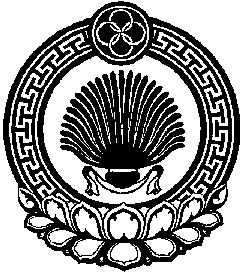 ХАЛЬМГ ТАНhЧИН                             ШАРНУТ СЕЛƏНƏ                       МУНИЦИПАЛЬН БYРДƏЦИН АДМИНИСТРАЦИН ТОЛhАЧИН ТОГТАВР